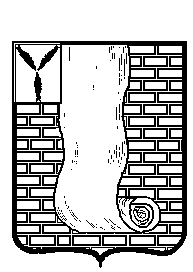 КРАСНОАРМЕЙСКОЕ РАЙОННОЕ СОБРАНИЕСАРАТОВСКОЙ ОБЛАСТИРЕШЕНИЕПОЛОЖЕНИЕУправления образования администрации Красноармейского муниципального района  Саратовской области(новая редакция)город КрасноармейскСаратовская область2021 годПриложение № 1к решению районного СобранияКрасноармейского муниципального района                                                                     от 24.05.2021г. № 35Положение  Управления образования администрацииКрасноармейского муниципального района Саратовской области1. Общие положения	1.1.Управление образования администрации Красноармейского муниципального района Саратовской области создано в целях осуществления государственной политики и правового регулирования в сфере образования на территории Красноармейского муниципального района, далее по тексту – «Управление образования».	Управление образования администрации Красноармейского муниципального района Саратовской области является правопреемником управления образования администрации объединенного муниципального образования Красноармейского района. 	1.2. Управление образования обеспечивает выполнение региональной и муниципальной программ развития и модернизации образования,  государственных образовательных стандартов, осуществляет единое руководство системой муниципальных дошкольных образовательных организаций,  общеобразовательных организаций, и организаций дополнительного образования. Управление образования осуществляет также иные полномочия, возложенные на него.	1.3. Полное официальное наименование - Управление образования администрации Красноармейского муниципального района Саратовской области.	1.4. Место нахождения (юридический и фактический адрес) Управления образования: 412800, Саратовская  область,  город Красноармейск, улица Ленина, дом 62. 	1.5. Управление образования руководствуется в своей деятельности  Конституцией Российской Федерации, Федеральными законами, Указами, распоряжениями Президента Российской Федерации, постановлениями и распоряжениями Правительства Российской Федерации, нормативными актами Министерства просвещения Российской Федерации, законами Саратовской области, правовыми актами Губернатора Саратовской области, нормативными актами Министерства образования Саратовской области,  Уставом Красноармейского муниципального района, нормативными актами органов местного самоуправления Красноармейского муниципального района, настоящим Положением.	1.6. Управление образования  является юридическим лицом.	1.7.Управление образования  владеет и пользуется имуществом, закрепленным за ним на праве оперативного управления, в пределах, установленных законом, в соответствии с целями своей деятельности, назначением этого имущества и, если иное не установлено законом, распоряжается этим имуществом с согласия администрации Красноармейского муниципального района в порядке, установленном законодательством Российской Федерации.Управление образования  отвечает по своим обязательствам  находящимися в его распоряжении денежными средствами. При недостаточности указанных средств субсидиарную ответственность по обязательствам  учреждения несет собственник имущества.  	1.8. Для достижения целей своей деятельности Управление образования от своего имени приобретает и осуществляет имущественные и личные неимущественные права, несет обязанности, выступает истцом и ответчиком в суде.Управление образования имеет самостоятельный баланс, а также имеет лицевой счет в финансовом управлении администрации Красноармейского муниципального района, территориальном органе федерального казначейства.	1.9. Финансовое обеспечение деятельности Управления образования осуществляется за счет средств местного бюджета  на основании бюджетной сметы и за счет субвенций, выделяемых из областного бюджета на осуществление переданных в сфере образования полномочий.	1.10. Управление образования имеет печать со своим наименованием, штампы, бланки.	1.11. Управление образования осуществляет   функции  и   полномочия      учредителя муниципальных образовательных и иных организаций района, согласно приложению № 2, в том числе при их реорганизации, изменении типа и ликвидации.ЦЕЛИ, ЗАДАЧИ,  ФУНКЦИИ, ПРАВА УПРАВЛЕНИЯ ОБРАЗОВАНИЯ.	2.1. Управление образования создано в целях реализации прав населения на качественные и доступные муниципальные (бюджетные) услуги в сфере общего, дошкольного и дополнительного образования детей. Управление образования осуществляет функции главного распорядителя и получателя средств местного бюджета, предусмотренных местным бюджетом на содержание Управления и реализацию возложенных на него функций.	2.2. Основными  задачами  Управления образования  являются:  	- обеспечение проведения муниципальной политики в системе образования Красноармейского муниципального района, развития подведомственной системы образования на территории Красноармейского муниципального района;	- создание условий, обеспечивающих реализацию конституционных прав граждан в области образования;	- осуществление социальной поддержки обучающихся и работников подведомственных организаций;	- профилактика безнадзорности и правонарушений среди несовершеннолетних граждан, в пределах своих полномочий;	- развитие системы воспитательной работы в подведомственных организациях;	- координация деятельности по реализации кадровой политики в области образования на территории Красноармейского муниципального района;	- координация инновационной работы, освоения нового содержания и технологий образовательного процесса в подведомственных организациях;	- формирование и развитие системы подведомственных муниципальных организаций с учетом потребностей Красноармейского муниципального района в образовательных услугах;	- оказание организационно - методической помощи подведомственным организациям по вопросам их деятельности;	- комплексное прогнозирование и комплексная оценка состояния системы образования Красноармейского муниципального района. 	2.3. Для  реализации  основных  задач  Управление образования  осуществляет следующие функции:	- организует предоставление общедоступного и бесплатного дошкольного, начального общего, основного общего, среднего  общего образования по основным общеобразовательным программам, за исключением полномочий по финансовому обеспечению реализации основных общеобразовательных программ в соответствии с федеральными государственными образовательными стандартами;	- организует предоставление дополнительного образования детей в муниципальных образовательных организациях (за исключением дополнительного образования детей, финансовое обеспечение которого осуществляется органами государственной власти Саратовской области);	- создает условия для осуществления присмотра и ухода за детьми, содержания детей в муниципальных образовательных организациях;	- ведет учет детей, подлежащих  обучению по образовательным программам дошкольного, начального общего, основного общего и среднего  общего образования, закрепление муниципальных образовательных организаций за конкретными территориями муниципального района, городского округа;	- организует работу в области информатизации подведомственной системы образования;	- осуществляет взаимодействие с органами исполнительной власти субъекта Российской Федерации;	- организует систему работы с одаренными детьми, адресной социально-педагогической поддержки детей, имеющих повышенную мотивацию к обучению;	- организует систему работы с детьми с ограниченными возможностями здоровья;	- организует совместную деятельность с подведомственными  образовательными организациями по вопросам информационно-методического обеспечения подведомственных организаций, охраны труда, направленных на обеспечение здоровых и безопасных условий учебы и труда обучающихся и работников сферы образования;	- осуществляет взаимодействие с органами профилактики с целью реализация единой государственной политики по защите прав и законных интересов несовершеннолетних;	- обеспечивает условия для обучения и воспитания детей-сирот, детей, оставшихся без попечения родителей, обучающихся с ограниченными возможностями здоровья  и осуществление мер по оказанию им социально-педагогической и иной поддержки в пределах своей компетенции;	- осуществляет в установленном порядке сбор, обработку, анализ и представление статистической отчетности в сфере образования;	- обеспечивает методическое руководство за порядком ведения статистического учета и отчетности в муниципальных образовательных организациях, контроль за достоверностью статистической информации образовательных организаций;	- обеспечивает контроль за достоверностью финансовой отчетности муниципальных образовательных организаций;	- разрабатывает проекты муниципальных нормативных правовых актов по вопросам, отнесенным к компетенции Управления образования;	- разрабатывает и реализует муниципальные программы развития образования;	- участвует в формировании проекта местного бюджета  на очередной финансовый год в части отрасли "Образование";	- участвует в реализации приоритетных национальных проектов, федеральных и региональных целевых программ в сфере образования;	- участвует в работе комиссий и иных органов, в том числе межведомственных и межотраслевых, созданных для решения вопросов, относящихся к компетенции Управления образования;	- участвует в создании информационной системы и банка данных в сфере образования и обеспечении необходимой информацией органов местного самоуправления Красноармейского муниципального района;	- организует проведение экспертной оценки последствий принятия решения о реконструкции, модернизации, изменения назначения, реорганизации или ликвидации объекта социальной инфраструктуры для детей в сфере образования, являющихся муниципальной собственностью;	- организует координацию и осуществляет экспертизу инновационной деятельности подведомственных образовательных организаций;	- проводит аттестацию кандидатов на должность руководителя муниципальной образовательной  организации;	- проводит мониторинг  в системе образования;	- организует непрерывное повышение квалификации педагогических работников в установленном порядке;	- участвует в разработке и осуществлении мер по организации и совершенствованию воспитательной работы с обучающимися в подведомственных образовательных организациях;	- согласовывает виды платных услуг, оказываемых подведомственными образовательными организациями;	-участвует в разработке проектной документации, планировании, реконструкции, капитального ремонта зданий и помещений подведомственных образовательных организаций;	- составляет необходимые сводные отчеты о деятельности подведомственных образовательных организаций;	- рассматривает в установленном Федеральным законом от 2 мая 2006 года N 59-ФЗ "О порядке рассмотрений обращений граждан Российской Федерации" порядке обращения юридических лиц и граждан по вопросам, относящимся к компетенции Управления образования, и принимает в соответствии с действующим законодательством меры по урегулированию спорных вопросов;	- содействует созданию условий для осуществления питания и медицинского обслуживания обучающихся в подведомственных образовательных организациях;	-осуществляет контроль, за деятельностью подведомственных образовательных организаций, в пределах своей компетенции;	- осуществляет перевод обучающихся с согласия их родителей (законных представителей) в другие образовательные учреждения соответствующего вида в случае реорганизации, ликвидации образовательной организации;	- осуществляет мониторинг образовательной деятельности подведомственных образовательных организаций, ее эффективности и результативности в целях принятия обоснованных управленческих решений по вопросам, отнесенным к своей компетенции;	- осуществляет мероприятия по обеспечению отдыха, оздоровления и занятости детей в каникулярный период в пределах своей компетенции и выделенных бюджетных ассигнований;	- осуществляет деятельность, направленную на профилактику безнадзорности и правонарушений, формирование законопослушного поведения обучающихся образовательных организаций, координацию деятельности подведомственных образовательных организаций в данных направлениях;	- ведет учет несовершеннолетних, не посещающих или систематически пропускающих по неуважительным причинам занятия в общеобразовательных организациях; 	- разрабатывает  и внедряет в практику работы общеобразовательных организаций программ и методик, направленных на формирование законопослушного поведения несовершеннолетних;	- осуществляет  мероприятия по организации досуга и занятости несовершеннолетних;	- осуществляет координацию методической, диагностической и консультативной помощи, оказываемой дошкольными образовательными организациями семьям, осуществляющим обучение и воспитание детей на дому;	- осуществляет координацию взаимоотношений подведомственных образовательных организаций с учреждениями культуры, физической культуры и спорта и другими заинтересованными организациями и учреждениями района;	- прогнозирует и планирует развитие подведомственной системы образования, определяет ее приоритеты с учетом социально-экономических, демографических и иных  условий, а также запросов и потребностей населения;	- осуществляет полномочия главного распорядителя бюджетных средств в отношении подведомственных образовательных организаций;	- формирует муниципальные задания для подведомственных организаций на оказание муниципальных услуг, контролирует их исполнение;	- создает специальные (коррекционные) образовательные учреждения (классы, группы), обеспечивающие лечение, воспитание, обучение, социальную адаптацию и интеграцию в общество, для детей с ограниченными возможностями здоровья;	- направляет детей с ограниченными возможностями здоровья в специальные (коррекционные) образовательные учреждения (классы, группы), обеспечивающие лечение, воспитание, обучение, социальную адаптацию и интеграцию в общество только с согласия родителей (законных представителей) по заключению психолого-медико-педагогической комиссии;	- принимает решения, издает распоряжения и приказы в пределах своих полномочий, обязательные для исполнения подведомственными образовательными организациями, и осуществляет контроль за их исполнением;	- оказывает содействие подведомственным образовательным организациям в решении вопросов содержания и развития их материально-технической базы, обеспечения уставной деятельности и проведения ремонтных работ;	- награждает работников образовательных организаций и осуществляет иные меры поощрения педагогических и руководящих работников организаций; 	- представляет кандидатуры работников учреждений образования к награждению государственными и отраслевыми наградам, присвоению почетных званий;	-  реализует кадровою политику в сфере образования ( прием и увольнение руководителей подведомственных учреждений образования);	- оказывает содействие министерству образования Саратовской области при организации и проведении единого государственного экзамена (далее-ЕГЭ) на территории  Саратовской области в части направления работников  Управления  и подведомственных образовательных организаций  в составы государственной экзаменационной комиссии Саратовской области (далее-ГЭК), предметных комиссий, конфликтных комиссий, а также в составы руководителей и организаторов пунктов проведения экзамена: информирования участников ЕГЭ о месте и порядке регистрации на сдачу ЕГЭ, месте и сроках проведения ЕГЭ, а также подачи и рассмотрения апелляций, информирования о результатах ЕГЭ; осуществления взаимодействия с организацией, определенной в соответствии с законодательством Российской Федерации осуществлять функции регионального центра обработки информации, ГЭК; внесения сведений в региональную информационную систему ЕГЭ в порядке, установленном Правительством Российской Федерации;	- осуществляет иные функции, предусмотренные действующим законодательством.	2.4. В  Управлении образования   не  допускается  создание  и  деятельность  организационных  структур,  политических  партий,  общественно-политических  и  религиозных  движений  и  организаций.	2.5. Контроль за соответствием деятельности Управления образования задачам, предусмотренным настоящим Положением, осуществляют администрация Красноармейского муниципального района и Министерство образования Саратовской области.	2.6. Для выполнения возложенных задач и реализации функций Управление образования имеет право:	- запрашивать в установленном порядке от органов местного самоуправления, учреждений, предприятий и организаций независимо от организационно-правовой формы и ведомственной принадлежности сведения, материалы, документы и иную информацию, необходимые для осуществления возложенных задач и реализации функций;	- принимать решения, издавать распоряжения и приказы в пределах своих полномочий, обязательные для исполнения организациями, и осуществлять контроль за их исполнением;	- готовить проекты муниципальных нормативных правовых актов по вопросам, отнесенным к своей компетенции;	- образовывать комитеты, экспертные и консультативные советы, рабочие группы, в том числе с привлечением специалистов других органов местного самоуправления, учреждений, предприятий и организаций для обсуждения важнейших проблем образования и выработки соответствующих предложений и рекомендаций; 	- участвовать в деятельности по реализации программ (в том числе международных) в области образования, осуществлять сотрудничество с образовательными организациями (в том числе иностранными) в области образования;	- проводить конференции, совещания, семинары, выставки, конкурсы и иные мероприятия, принимать участие в указанных мероприятиях для реализации задач, возложенных на Управление образования;	- использовать помещения, материально-технические ресурсы, работников организаций для проведения различных мероприятий в области образования;	- осуществлять иные права, предусмотренные действующим законодательством во исполнение  возложенных на него задач и функций.ИМУЩЕСТВО  И  ФИНАНСОВО-ХОЗЯЙСТВЕННАЯ  ДЕЯТЕЛЬНОСТЬ	3.1. Управление образования владеет, пользуется закрепленными за ним на праве оперативного управления имуществом в пределах, установленных законом, в соответствии с целями своей деятельности, назначением этого имущества и, если иное не установлено законом, распоряжается этим имуществом с согласия Администрации Красноармейского муниципального района. 	3.2. Управление образования самостоятельно решает вопросы, связанные с заключением договоров, определением обязательств и иных условий, не противоречащих законодательству Российской Федерации и настоящему Положению. Заключение и оплата Управлением образования муниципальных контрактов, иных договоров, подлежащих исполнению за счет бюджетных средств, производятся в пределах, доведенных Управлению образования лимитов бюджетных обязательств с учетом принятых и неисполненных обязательств. 	При недостаточности лимитов бюджетных обязательств, доведенных Управлению образования для исполнения его денежных обязательств, по таким обязательствам от имени Красноармейского муниципального района субсидиарную ответственность несет Администрация Красноармейского муниципального района.	3.3. Финансовое обеспечение деятельности Управления образования осуществляется администрацией Красноармейского муниципального района в соответствии с законодательством на основе бюджетной сметы при казначейской системе исполнения бюджета.	Бюджетная смета Управления образования составляется, утверждается и ведется в порядке, определенном Администрацией Красноармейского муниципального района.	 3.4. Финансовое обеспечение Управления образования осуществляется за счет:	- средств местного бюджета;	- добровольных пожертвований и целевых взносов юридических и физических лиц, в том числе иностранных граждан и иностранных юридических лиц;	- средств, полученных от страховых организаций на возмещение вреда по договорам обязательного страхования гражданской ответственности владельцев транспортных средств;	- грантов, предоставленных на безвозмездной основе физическими и юридическими лицами;	- средств, безвозмездно полученных на ведение уставной деятельности от физических и юридических лиц, включая средства бюджетов разных уровней;	- средств, полученных по судебным решениям;	-средств, полученных в рамках реализации региональных и муниципальных программ;	- иных источников, предусмотренных законодательством Российской Федерации.	Привлечение Управлением образования дополнительных средств не влечет за собой снижение  абсолютных размеров финансового обеспечения его деятельности за счет средств местного бюджета.	3.5. Управление образования не вправе размещать денежные средства на депозитах в кредитных организациях, а также совершать сделки с ценными бумагами, если иное не предусмотрено федеральными законами. Управление образования не вправе получать кредиты (займы) у кредитных организаций, других юридических, физических лиц.	3.6. Бухгалтерский, оперативный, статистический и налоговый учет Управление образования осуществляет самостоятельно или по договору на бухгалтерское обслуживание.	3.7. Размеры должностных окладов муниципальных служащих Управления образования, а также размеры ежемесячных и иных дополнительных выплат и порядок их осуществления устанавливаются муниципальными правовыми актами органов местного самоуправления  в соответствии с законодательством Российской Федерации и законодательством  Саратовской области.Размеры денежного содержания работников Управления образования, не относящихся к муниципальным служащим (должностные оклады, размеры надбавок к должностным окладам, материальное стимулирование), определяются муниципальными правовыми актами администрации Красноармейского муниципального района  в соответствии с федеральным, областным законодательством.4.    ОРГАНИЗАЦИЯ ДЕЯТЕЛЬНОСТИ УПРАВЛЕНИЯ  ОБРАЗОВАНИЯ.	4.1. Руководителем Управления образования является начальник управления образования администрации Красноармейского муниципального района Саратовской области, назначаемый на должность главой Красноармейского муниципального района. 	4.2. Структура и штатное расписание Управления образования разрабатываются и утверждаются  начальником управления образования администрации Красноармейского муниципального района  по согласованию с Главой Красноармейского муниципального района.	4.3.  Начальник управления образования  администрации Красноармейского муниципального района:	- осуществляет общее руководство деятельностью Управления образования;	- без доверенности представляет Управление образования во всех организациях независимо от их организационно-правовой формы и формы собственности;	- утверждает  должностные инструкции работников;	- издает приказы и распоряжения в пределах компетенции Управления образования;	- планирует работу Управления образования и анализирует реализацию намеченных планов и принятых решений;	- в соответствии с трудовым законодательством заключает трудовые договоры с работниками Управления образования, расторгает их, поощряет и налагает на работников дисциплинарные взыскания. Осуществляет кадровое делопроизводство: ведение личных дел муниципальных служащих в соответствии с установленным законом порядком;	- участвует в заседаниях и совещаниях, проводимых главой Красноармейского муниципального района  и его заместителями, при обсуждении вопросов, входящих в компетенцию Управления образования;	- разрабатывает стратегию развития образования в Красноармейском  муниципальном районе;	- разрабатывает предложения по формированию местного бюджета в части расходов на образование;	- распоряжается в установленном порядке имуществом и средствами Управления образования;	- руководит разработкой и реализацией целевых муниципальных программ в области образования;	- разрабатывает предложения по развитию сети муниципальных образовательных организаций, проектированию и строительству зданий образовательных организаций.	Начальник управления  образования несет персональную ответственность за принятые решения и за деятельность Управления образования в целом.РЕОРГАНИЗАЦИЯ, ЛИКВИДАЦИЯ, ПРЕКРАЩЕНИЕ ДЕЯТЕЛЬНОСТИ УПРАВЛЕНИЯ ОБРАЗОВАНИЯ.	5.1. При ликвидации или реорганизации Управления образования, увольняемым работникам гарантируется соблюдение их прав в соответствии с законодательством Российской Федерации.	5.2. Ликвидация Управления образования считается завершенной, а Управление образования прекратившим существование после внесения об этом записи в Единый государственный реестр юридических лиц.	5.3. При реорганизации Управления образования документы, образовавшиеся в процессе деятельности, передаются на хранение правопреемнику, а при ликвидации - в архив.	5.4. В случае ликвидации Управления образования все имущество передается администрации Красноармейского муниципального района.6. ЗАКЛЮЧИТЕЛЬНЫЕ ПОЛОЖЕНИЯ	6.1. Изменения и дополнения к Положению утверждаются администрацией Красноармейского муниципального района и подлежат регистрации в установленном порядке.	6.2. За нарушение законодательства Российской Федерации, Саратовской области, муниципальных правовых актов,  за неисполнение или ненадлежащее исполнение возложенных функций и делегированных полномочий, за нецелевое использование закрепленного на праве оперативного управления имущества и выделенных бюджетных ассигнований Управление образования и его работники несут ответственность в порядке, установленном законодательством Российской Федерации, Саратовской области, муниципальными правовыми  актами.Приложение №2к решению районного СобранияКрасноармейского муниципального районаот 24.05.2021г. №35Переченьмуниципальных бюджетных образовательных учрежденийот24.05.2021№35от24.05.2021№35Об утверждении Положения Управленияобразования администрацииКрасноармейского муниципального районаСаратовской областиВ соответствии с Федеральным законом от 29 декабря 2012 года № 273-ФЗ «Об образовании в Российской Федерации»,  Федеральным законом от 06 октября 2003 года № 131-ФЗ «Об общих принципах самоуправления в Российской Федерации, на основании  Устава Красноармейского муниципального района Красноармейское районное Собрание РЕШИЛО:          1. Утвердить Положение управления образования администрации Красноармейского муниципального района Саратовской области, согласно приложению № 1.          2. Возложить на управление образования администрации Красноармейского муниципального района Саратовской области исполнение обязанностей по решению вопросов в сфере образования, предусмотренных статьей 9 Федерального закона от 29 декабря 2012 года № 273-ФЗ «Об образовании в Российской Федерации», а именно:         1) организация предоставления общедоступного и бесплатного дошкольного, начального общего, основного общего, среднего общего образования по основным общеобразовательным программам в муниципальных образовательных организациях (за исключением полномочий по финансовому обеспечению реализации основных общеобразовательных программ в соответствии с федеральными государственными образовательными стандартами), а также организация отдыха детей в каникулярное время;          2) организация предоставления дополнительного образования в муниципальных образовательных организациях (за исключением дополнительного образования детей, финансовое обеспечение которого обеспечивается органами государственной власти субъекта Российской Федерации);          3) создание условий для осуществления присмотра и ухода за детьми, содержания детей в муниципальных образовательных организациях;          4) осуществление функций и полномочий учредителя муниципальных образовательных и иных организаций района, согласно приложению № 2, в том числе при их реорганизации, изменении типа и ликвидации;          5) учет детей, подлежащих обучению по образовательным программам дошкольного, начального общего, основного общего и среднего общего образования;          6) реализация кадровой политики в сфере образования (прием и увольнение руководителей подведомственных образовательных и иных учреждений образования);          7) осуществление иных полномочий в сфере образования, установленных действующим законодательством Российской Федерации.          3. Поручить начальнику управления образования администрации Красноармейского муниципального района Хижнякову Алексею Александровичу выступить заявителем при государственной регистрации учредительных документов управления образования в межрайонной ИФНС России № 19 по Саратовской области.          4. Считать утратившими силу Решение Красноармейского районного Собрания от 26.09.2014 года № 57 «Об утверждении Положения Управления образования администрации Красноармейского муниципального района Саратовской области» и Решение Красноармейского районного Собрания от 30.12.2014  года № 92 «О внесении изменений в решение Красноармейского районного Собрания от 26.09.2014 года № 57 «Об утверждении Положения Управления образования администрации Красноармейского муниципального района Саратовской области».          5. Настоящее решение вступает в силу с момента принятия.И.о. председателя Красноармейского районного Собрания                                                            А.В. КузьменкоГлава Красноармейскогомуниципального района                                                               А.И. ЗотовОб утверждении Положения Управленияобразования администрацииКрасноармейского муниципального районаСаратовской областиВ соответствии с Федеральным законом от 29 декабря 2012 года № 273-ФЗ «Об образовании в Российской Федерации»,  Федеральным законом от 06 октября 2003 года № 131-ФЗ «Об общих принципах самоуправления в Российской Федерации, на основании  Устава Красноармейского муниципального района Красноармейское районное Собрание РЕШИЛО:          1. Утвердить Положение управления образования администрации Красноармейского муниципального района Саратовской области, согласно приложению № 1.          2. Возложить на управление образования администрации Красноармейского муниципального района Саратовской области исполнение обязанностей по решению вопросов в сфере образования, предусмотренных статьей 9 Федерального закона от 29 декабря 2012 года № 273-ФЗ «Об образовании в Российской Федерации», а именно:         1) организация предоставления общедоступного и бесплатного дошкольного, начального общего, основного общего, среднего общего образования по основным общеобразовательным программам в муниципальных образовательных организациях (за исключением полномочий по финансовому обеспечению реализации основных общеобразовательных программ в соответствии с федеральными государственными образовательными стандартами), а также организация отдыха детей в каникулярное время;          2) организация предоставления дополнительного образования в муниципальных образовательных организациях (за исключением дополнительного образования детей, финансовое обеспечение которого обеспечивается органами государственной власти субъекта Российской Федерации);          3) создание условий для осуществления присмотра и ухода за детьми, содержания детей в муниципальных образовательных организациях;          4) осуществление функций и полномочий учредителя муниципальных образовательных и иных организаций района, согласно приложению № 2, в том числе при их реорганизации, изменении типа и ликвидации;          5) учет детей, подлежащих обучению по образовательным программам дошкольного, начального общего, основного общего и среднего общего образования;          6) реализация кадровой политики в сфере образования (прием и увольнение руководителей подведомственных образовательных и иных учреждений образования);          7) осуществление иных полномочий в сфере образования, установленных действующим законодательством Российской Федерации.          3. Поручить начальнику управления образования администрации Красноармейского муниципального района Хижнякову Алексею Александровичу выступить заявителем при государственной регистрации учредительных документов управления образования в межрайонной ИФНС России № 19 по Саратовской области.          4. Считать утратившими силу Решение Красноармейского районного Собрания от 26.09.2014 года № 57 «Об утверждении Положения Управления образования администрации Красноармейского муниципального района Саратовской области» и Решение Красноармейского районного Собрания от 30.12.2014  года № 92 «О внесении изменений в решение Красноармейского районного Собрания от 26.09.2014 года № 57 «Об утверждении Положения Управления образования администрации Красноармейского муниципального района Саратовской области».          5. Настоящее решение вступает в силу с момента принятия.И.о. председателя Красноармейского районного Собрания                                                            А.В. КузьменкоГлава Красноармейскогомуниципального района                                                               А.И. ЗотовОб утверждении Положения Управленияобразования администрацииКрасноармейского муниципального районаСаратовской областиВ соответствии с Федеральным законом от 29 декабря 2012 года № 273-ФЗ «Об образовании в Российской Федерации»,  Федеральным законом от 06 октября 2003 года № 131-ФЗ «Об общих принципах самоуправления в Российской Федерации, на основании  Устава Красноармейского муниципального района Красноармейское районное Собрание РЕШИЛО:          1. Утвердить Положение управления образования администрации Красноармейского муниципального района Саратовской области, согласно приложению № 1.          2. Возложить на управление образования администрации Красноармейского муниципального района Саратовской области исполнение обязанностей по решению вопросов в сфере образования, предусмотренных статьей 9 Федерального закона от 29 декабря 2012 года № 273-ФЗ «Об образовании в Российской Федерации», а именно:         1) организация предоставления общедоступного и бесплатного дошкольного, начального общего, основного общего, среднего общего образования по основным общеобразовательным программам в муниципальных образовательных организациях (за исключением полномочий по финансовому обеспечению реализации основных общеобразовательных программ в соответствии с федеральными государственными образовательными стандартами), а также организация отдыха детей в каникулярное время;          2) организация предоставления дополнительного образования в муниципальных образовательных организациях (за исключением дополнительного образования детей, финансовое обеспечение которого обеспечивается органами государственной власти субъекта Российской Федерации);          3) создание условий для осуществления присмотра и ухода за детьми, содержания детей в муниципальных образовательных организациях;          4) осуществление функций и полномочий учредителя муниципальных образовательных и иных организаций района, согласно приложению № 2, в том числе при их реорганизации, изменении типа и ликвидации;          5) учет детей, подлежащих обучению по образовательным программам дошкольного, начального общего, основного общего и среднего общего образования;          6) реализация кадровой политики в сфере образования (прием и увольнение руководителей подведомственных образовательных и иных учреждений образования);          7) осуществление иных полномочий в сфере образования, установленных действующим законодательством Российской Федерации.          3. Поручить начальнику управления образования администрации Красноармейского муниципального района Хижнякову Алексею Александровичу выступить заявителем при государственной регистрации учредительных документов управления образования в межрайонной ИФНС России № 19 по Саратовской области.          4. Считать утратившими силу Решение Красноармейского районного Собрания от 26.09.2014 года № 57 «Об утверждении Положения Управления образования администрации Красноармейского муниципального района Саратовской области» и Решение Красноармейского районного Собрания от 30.12.2014  года № 92 «О внесении изменений в решение Красноармейского районного Собрания от 26.09.2014 года № 57 «Об утверждении Положения Управления образования администрации Красноармейского муниципального района Саратовской области».          5. Настоящее решение вступает в силу с момента принятия.И.о. председателя Красноармейского районного Собрания                                                            А.В. КузьменкоГлава Красноармейскогомуниципального района                                                               А.И. ЗотовОб утверждении Положения Управленияобразования администрацииКрасноармейского муниципального районаСаратовской областиВ соответствии с Федеральным законом от 29 декабря 2012 года № 273-ФЗ «Об образовании в Российской Федерации»,  Федеральным законом от 06 октября 2003 года № 131-ФЗ «Об общих принципах самоуправления в Российской Федерации, на основании  Устава Красноармейского муниципального района Красноармейское районное Собрание РЕШИЛО:          1. Утвердить Положение управления образования администрации Красноармейского муниципального района Саратовской области, согласно приложению № 1.          2. Возложить на управление образования администрации Красноармейского муниципального района Саратовской области исполнение обязанностей по решению вопросов в сфере образования, предусмотренных статьей 9 Федерального закона от 29 декабря 2012 года № 273-ФЗ «Об образовании в Российской Федерации», а именно:         1) организация предоставления общедоступного и бесплатного дошкольного, начального общего, основного общего, среднего общего образования по основным общеобразовательным программам в муниципальных образовательных организациях (за исключением полномочий по финансовому обеспечению реализации основных общеобразовательных программ в соответствии с федеральными государственными образовательными стандартами), а также организация отдыха детей в каникулярное время;          2) организация предоставления дополнительного образования в муниципальных образовательных организациях (за исключением дополнительного образования детей, финансовое обеспечение которого обеспечивается органами государственной власти субъекта Российской Федерации);          3) создание условий для осуществления присмотра и ухода за детьми, содержания детей в муниципальных образовательных организациях;          4) осуществление функций и полномочий учредителя муниципальных образовательных и иных организаций района, согласно приложению № 2, в том числе при их реорганизации, изменении типа и ликвидации;          5) учет детей, подлежащих обучению по образовательным программам дошкольного, начального общего, основного общего и среднего общего образования;          6) реализация кадровой политики в сфере образования (прием и увольнение руководителей подведомственных образовательных и иных учреждений образования);          7) осуществление иных полномочий в сфере образования, установленных действующим законодательством Российской Федерации.          3. Поручить начальнику управления образования администрации Красноармейского муниципального района Хижнякову Алексею Александровичу выступить заявителем при государственной регистрации учредительных документов управления образования в межрайонной ИФНС России № 19 по Саратовской области.          4. Считать утратившими силу Решение Красноармейского районного Собрания от 26.09.2014 года № 57 «Об утверждении Положения Управления образования администрации Красноармейского муниципального района Саратовской области» и Решение Красноармейского районного Собрания от 30.12.2014  года № 92 «О внесении изменений в решение Красноармейского районного Собрания от 26.09.2014 года № 57 «Об утверждении Положения Управления образования администрации Красноармейского муниципального района Саратовской области».          5. Настоящее решение вступает в силу с момента принятия.И.о. председателя Красноармейского районного Собрания                                                            А.В. КузьменкоГлава Красноармейскогомуниципального района                                                               А.И. ЗотовОб утверждении Положения Управленияобразования администрацииКрасноармейского муниципального районаСаратовской областиВ соответствии с Федеральным законом от 29 декабря 2012 года № 273-ФЗ «Об образовании в Российской Федерации»,  Федеральным законом от 06 октября 2003 года № 131-ФЗ «Об общих принципах самоуправления в Российской Федерации, на основании  Устава Красноармейского муниципального района Красноармейское районное Собрание РЕШИЛО:          1. Утвердить Положение управления образования администрации Красноармейского муниципального района Саратовской области, согласно приложению № 1.          2. Возложить на управление образования администрации Красноармейского муниципального района Саратовской области исполнение обязанностей по решению вопросов в сфере образования, предусмотренных статьей 9 Федерального закона от 29 декабря 2012 года № 273-ФЗ «Об образовании в Российской Федерации», а именно:         1) организация предоставления общедоступного и бесплатного дошкольного, начального общего, основного общего, среднего общего образования по основным общеобразовательным программам в муниципальных образовательных организациях (за исключением полномочий по финансовому обеспечению реализации основных общеобразовательных программ в соответствии с федеральными государственными образовательными стандартами), а также организация отдыха детей в каникулярное время;          2) организация предоставления дополнительного образования в муниципальных образовательных организациях (за исключением дополнительного образования детей, финансовое обеспечение которого обеспечивается органами государственной власти субъекта Российской Федерации);          3) создание условий для осуществления присмотра и ухода за детьми, содержания детей в муниципальных образовательных организациях;          4) осуществление функций и полномочий учредителя муниципальных образовательных и иных организаций района, согласно приложению № 2, в том числе при их реорганизации, изменении типа и ликвидации;          5) учет детей, подлежащих обучению по образовательным программам дошкольного, начального общего, основного общего и среднего общего образования;          6) реализация кадровой политики в сфере образования (прием и увольнение руководителей подведомственных образовательных и иных учреждений образования);          7) осуществление иных полномочий в сфере образования, установленных действующим законодательством Российской Федерации.          3. Поручить начальнику управления образования администрации Красноармейского муниципального района Хижнякову Алексею Александровичу выступить заявителем при государственной регистрации учредительных документов управления образования в межрайонной ИФНС России № 19 по Саратовской области.          4. Считать утратившими силу Решение Красноармейского районного Собрания от 26.09.2014 года № 57 «Об утверждении Положения Управления образования администрации Красноармейского муниципального района Саратовской области» и Решение Красноармейского районного Собрания от 30.12.2014  года № 92 «О внесении изменений в решение Красноармейского районного Собрания от 26.09.2014 года № 57 «Об утверждении Положения Управления образования администрации Красноармейского муниципального района Саратовской области».          5. Настоящее решение вступает в силу с момента принятия.И.о. председателя Красноармейского районного Собрания                                                            А.В. КузьменкоГлава Красноармейскогомуниципального района                                                               А.И. ЗотовОб утверждении Положения Управленияобразования администрацииКрасноармейского муниципального районаСаратовской областиВ соответствии с Федеральным законом от 29 декабря 2012 года № 273-ФЗ «Об образовании в Российской Федерации»,  Федеральным законом от 06 октября 2003 года № 131-ФЗ «Об общих принципах самоуправления в Российской Федерации, на основании  Устава Красноармейского муниципального района Красноармейское районное Собрание РЕШИЛО:          1. Утвердить Положение управления образования администрации Красноармейского муниципального района Саратовской области, согласно приложению № 1.          2. Возложить на управление образования администрации Красноармейского муниципального района Саратовской области исполнение обязанностей по решению вопросов в сфере образования, предусмотренных статьей 9 Федерального закона от 29 декабря 2012 года № 273-ФЗ «Об образовании в Российской Федерации», а именно:         1) организация предоставления общедоступного и бесплатного дошкольного, начального общего, основного общего, среднего общего образования по основным общеобразовательным программам в муниципальных образовательных организациях (за исключением полномочий по финансовому обеспечению реализации основных общеобразовательных программ в соответствии с федеральными государственными образовательными стандартами), а также организация отдыха детей в каникулярное время;          2) организация предоставления дополнительного образования в муниципальных образовательных организациях (за исключением дополнительного образования детей, финансовое обеспечение которого обеспечивается органами государственной власти субъекта Российской Федерации);          3) создание условий для осуществления присмотра и ухода за детьми, содержания детей в муниципальных образовательных организациях;          4) осуществление функций и полномочий учредителя муниципальных образовательных и иных организаций района, согласно приложению № 2, в том числе при их реорганизации, изменении типа и ликвидации;          5) учет детей, подлежащих обучению по образовательным программам дошкольного, начального общего, основного общего и среднего общего образования;          6) реализация кадровой политики в сфере образования (прием и увольнение руководителей подведомственных образовательных и иных учреждений образования);          7) осуществление иных полномочий в сфере образования, установленных действующим законодательством Российской Федерации.          3. Поручить начальнику управления образования администрации Красноармейского муниципального района Хижнякову Алексею Александровичу выступить заявителем при государственной регистрации учредительных документов управления образования в межрайонной ИФНС России № 19 по Саратовской области.          4. Считать утратившими силу Решение Красноармейского районного Собрания от 26.09.2014 года № 57 «Об утверждении Положения Управления образования администрации Красноармейского муниципального района Саратовской области» и Решение Красноармейского районного Собрания от 30.12.2014  года № 92 «О внесении изменений в решение Красноармейского районного Собрания от 26.09.2014 года № 57 «Об утверждении Положения Управления образования администрации Красноармейского муниципального района Саратовской области».          5. Настоящее решение вступает в силу с момента принятия.И.о. председателя Красноармейского районного Собрания                                                            А.В. КузьменкоГлава Красноармейскогомуниципального района                                                               А.И. ЗотовУтверждено                                                                                             Решением Красноармейского районного Собрания                                                                                                                                                                                 от 24.05.2021г. № 35          _________________А.В. Кузьменко № п/пНаименование ОУМуниципальное бюджетное общеобразовательное учреждение «Средняя общеобразовательная школа № 2 города Красноармейска Саратовской области имени Героя Советского Союза Танцорова Г.В.»  Муниципальное бюджетное общеобразовательное учреждение «Средняя общеобразовательная школа № 3 города Красноармейска Саратовской области имени  дважды Героя Советского Союза Скоморохова Н.М.»  Муниципальное бюджетное общеобразовательное учреждение «Средняя общеобразовательная школа № 8 города Красноармейска Саратовской области»  Муниципальное бюджетное общеобразовательное учреждение «Основная общеобразовательная школа № 22 села Нижняя Банновка Красноармейского района Саратовской области»  Муниципальное бюджетное общеобразовательное учреждение «Основная общеобразовательная школа села Бобровка  Красноармейского района Саратовской области»  Муниципальное бюджетное общеобразовательное учреждение «Основная общеобразовательная школа села Высокое  Красноармейского района Саратовской области»  Муниципальное бюджетное общеобразовательное учреждение «Основная  общеобразовательная школа села Гвардейское  Красноармейского района Саратовской области»  Муниципальное бюджетное общеобразовательное учреждение «Основная  общеобразовательная школа села Гусево Красноармейского района  Саратовской области»  Муниципальное бюджетное общеобразовательное учреждение «Основная общеобразовательная школа села Елшанка Красноармейского района Саратовской области»  Муниципальное бюджетное общеобразовательное учреждение «Средняя общеобразовательная школа №11 села Золотое  Красноармейского района Саратовской области»  Муниципальное бюджетное общеобразовательное учреждение «Средняя общеобразовательная школа №10 поселка Каменский Красноармейского района Саратовской области имени Героя Советского Союза Клейна Р.А.»  Муниципальное бюджетное общеобразовательное учреждение «Основная общеобразовательная школа № 17 села Карамышевка  Красноармейского района Саратовской области»  Муниципальное бюджетное общеобразовательное учреждение «Основная общеобразовательная школа № 6 села Каменка  Красноармейского района Саратовской области»  Муниципальное бюджетное общеобразовательное учреждение «Средняя общеобразовательная школа № 52 станции Карамыш  Красноармейского района Саратовской области»  Муниципальное бюджетное общеобразовательное учреждение «Основная общеобразовательная школа № 19 села Ключи  Красноармейского района Саратовской области» Муниципальное бюджетное общеобразовательное учреждение «Средняя общеобразовательная школа № 19 села Луганское Красноармейского района Саратовской области»  Муниципальное бюджетное общеобразовательное учреждение «Основная общеобразовательная школа села Некрасово Красноармейского района Саратовской области»  Муниципальное бюджетное общеобразовательное учреждение «Основная общеобразовательная школа № 7 станции Паницкая  Красноармейского района Саратовской области»  Муниципальное бюджетное общеобразовательное учреждение «Средняя общеобразовательная школа № 23 села Первомайское Красноармейского района Саратовской области»  Муниципальное бюджетное общеобразовательное учреждение «Основная общеобразовательная школа № 24 села Ревино  Красноармейского района Саратовской области»  Муниципальное бюджетное общеобразовательное учреждение «Основная общеобразовательная школа села Рогаткино Красноармейского района Саратовской области»Муниципальное бюджетное общеобразовательное учреждение «Основная общеобразовательная школа села Садовое Красноармейского района Саратовской области»  Муниципальное бюджетное общеобразовательное учреждение «Основная общеобразовательная школа  села Сплавнуха  Красноармейского района Саратовской области»  Муниципальное бюджетное общеобразовательное учреждение «Основная  общеобразовательная школа села Старая Топовка Красноармейского района Саратовской области»  Муниципальное бюджетное общеобразовательное учреждение «Основная  общеобразовательная школа № 40 села Ваулино Красноармейского района Саратовской области»  Муниципальное бюджетное общеобразовательное учреждение «Основная  общеобразовательная школа села Дубовка  Красноармейского района Саратовской области»  Муниципальное бюджетное общеобразовательное учреждение «Основная  общеобразовательная школа села Меловое  Красноармейского района Саратовской области» Муниципальное бюджетное общеобразовательное учреждение «Основная  общеобразовательная школа  села Мордово  Красноармейского района Саратовской области» Муниципальное бюджетное учреждение дополнительного образования  «Центр творчества, отдыха, туризма детей и молодежи города Красноармейска Саратовской области имени Героя Советского Союза Кондакова Виктора Александровича»Муниципальное бюджетное учреждение дополнительного образования детей «Дом детского творчества села Золотое Красноармейского района  Саратовской области имени Героя Советского Союза Синельникова В.П.»Муниципальное бюджетное учреждение дополнительного образования «Детско-юношеская спортивная школа №1 г. Красноармейска Саратовской области»Муниципальное бюджетное дошкольное образовательное учреждение «Детский сад  № 3 города Красноармейска Саратовской области»Муниципальное бюджетное дошкольное образовательное учреждение «Детский сад  № 9 города Красноармейска Саратовской области»Муниципальное бюджетное дошкольное образовательное учреждение «Детский сад  №10 города Красноармейска Саратовской области»Муниципальное бюджетное дошкольное образовательное учреждение   «Детский сад  №12 города Красноармейска Саратовской области»Муниципальное бюджетное дошкольное образовательное учреждение  «Детский сад  №14 города Красноармейска Саратовской области»Муниципальное бюджетное дошкольное образовательное учреждение «Детский сад  №15 города Красноармейска Саратовской области»Муниципальное бюджетное дошкольное образовательное учреждение «Детский сад  №16 города Красноармейска Саратовской области»Муниципальное бюджетное дошкольное образовательное учреждение «Детский сад № 18 города Красноармейска Саратовской области»Муниципальное бюджетное дошкольное образовательное учреждение «Детский сад  села Ключи Красноармейского района Саратовской области»Муниципальное бюджетное дошкольное образовательное учреждение «Детский сад  села Золотое Красноармейского района Саратовской области»Муниципальное бюджетное дошкольное образовательное учреждение «Детский сад  села Сосновка Красноармейского района Саратовской области»Муниципальное бюджетное дошкольное образовательное учреждение «Детский сад  поселка Каменский Красноармейского района Саратовской области»Муниципальное бюджетное дошкольное образовательное учреждение «Детский сад  села Бобровка Красноармейского района Саратовской области»Муниципальное бюджетное дошкольное образовательное учреждение «Детский сад  села Сплавнуха Красноармейского района Саратовской области»Муниципальное бюджетное дошкольное образовательное учреждение «Детский сад  села Усть-Золиха Красноармейского района Саратовской области»Муниципальное бюджетное дошкольное образовательное учреждение «Детский сад  села Рогаткино  Красноармейского района Саратовской области»Муниципальное бюджетное дошкольное образовательное учреждение «Детский сад  села Каменка Красноармейского района Саратовской области»Муниципальное бюджетное дошкольное образовательное учреждение «Детский сад  села Нижняя Банновка  Красноармейского района Саратовской области»Муниципальное бюджетное дошкольное образовательное учреждение «Детский сад  села Садовое  Красноармейского района Саратовской области»Муниципальное бюджетное дошкольное образовательное учреждение «Детский сад  села Гвардейское Красноармейского района Саратовской области»Муниципальное бюджетное дошкольное образовательное учреждение «Детский сад  села Высокое  Красноармейского района Саратовской области»Муниципальное бюджетное дошкольное образовательное учреждение «Детский сад  станции Карамыш  Красноармейского района Саратовской области»Муниципальное бюджетное учреждение «Консультационно-методический центр системы образования Красноармейского муниципального района Саратовской области»